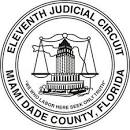 The Eleventh Judicial Circuit’s Black History Month Essay Competition(the “Competition”)Essay Entry Parent/Legal Guardian Form